Complex Weavers MARKETPLACE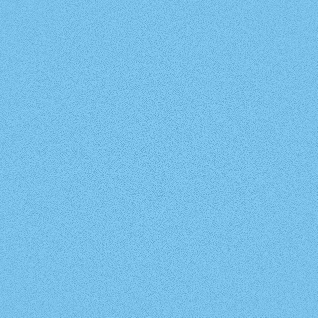 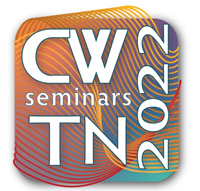 Tuesday, 7/12/22 - 7:30 to 10:00 PM Entry FormDescribe the Marketplace item(s) you will be selling*. Please type, print or write legibly!!  Bring this form, anD Booth payment fee with you.Name __________________________________________________________________Contact info at Seminars (cell #) ____________________________________________Tables are 6’ x 18”    I would like a ______ half-table, ($12.50)  (or) ______ full table(s), ($25.00, each table).   To be paid by check or cash only at Registration Desk at Seminars in KnoxvilleDescription of Sale Item(s) ____________________________________________________________________________________________________________________________________________________________________________________________________________________________________________________________________________________________________________________________________________________________________________________________________________________________________________________________________________________________________________________________________________________*The City and State of Knoxville, TN was contacted regarding the question of licensing and sales tax.  It was determined that we are not required to charge TN sales tax unless you will have more than $100,000 in Tennessee sales in 2022. If you meet this description, please contact Amy immediately for more info.Wifi will be available for those who use the Square or similar devices for sales.